apstiprinĀts
Daugavpils Individuālo sporta veidu skolas direktora p.i._________________A.RomanovskisDaugavpilī, 2023.gada 20.jūlijāDISVS2023/12UZAICINĀJUMS par uzaicinājumu pretendentiem piedalīties aptaujā par līguma piešķiršanas tiesībām “Sporta ekipējuma un specializēto sporta apavu iegādi “Daugavpils Individuālo sporta veidu skola” vajadzībām”Pasūtītājs: Zemsliekšņa iepirkuma nepieciešamības apzināšanās datums: 2023. gadā 20.jūlijā.Zemsliekšņa iepirkuma mērķis “Sporta ekipējuma un specializēto sporta apavu iegādi “Daugavpils Individuālo sporta veidu skola” vajadzībām”.Līguma izpildes termiņš: 2023.gada 30.augusts.Veicamo preču piegāde: 1.pielikumā (tehniskajā specifikācijā).Paredzamā līgumcena: kopējā līgumcena (visām daļām) – 8148.00 (astoņi tūkstoši viens simts četrdesmit astoņi euro 00 centi) bez PVN.6.1. 1.Daļa – EUR 495.00 (četri simti deviņdesmit pieci euro) bez PVN;6.2. 2.Daļa – EUR 4136.00 (četri tūkstoši viens simts trīsdesmit seši euro) bez PVN;6.3. 3.Daļa - EUR 992.00 (deviņi simti deviņdesmit divi euro) bez PVN;6.4. 4.Daļa - EUR 1900.00 (viens tūkstotis deviņi simti euro) bez PVN;6.5. 5.Daļa - EUR 625.00 (seši simti divdesmit pieci euro) bez PVN.6.6. 6.Daļa – EUR 166.00 (viens simts sešdesmit seši euro) bez PVNKritērijs, pēc kura tiks izvēlēts piegādātājs: piedāvājums ar viszemāko cenu par kopējo piedāvājuma summu.  Pretendents iesniedz piedāvājumu: atbilstoši piedāvājuma iesniegšanas formai (Pielikums Nr.2). Atsevišķu tehnisko piedāvājumu pretendentam sagatavot nav nepieciešams. Parakstot piedāvājumu cenu aptaujā (sagatavotu atbilstoši ziņojuma 2. pielikumam), pretendents apliecina, ka apņemas izpildīt visas tehniskajā specifikācijā (pielikumā Nr.1.) izvirzītās prasības.Pasūtītājs izslēgs pretendentu no turpmākas dalības cenu aptaujā, ja:8.1. pasludināts pretendenta maksātnespējas process (izņemot gadījumu, kad maksātnespējas procesā tiek piemērota sanācija vai cits līdzīga veida pasākumu kopums, kas vērsts uz parādnieka iespējamā bankrota novēršanu un maksātspējas atjaunošanu), apturēta vai pārtraukta tā saimnieciskā darbība, uzsākta tiesvedība par tā bankrotu vai tas tiek likvidēts;9. Piedāvājums iesniedzams līdz 2023.gada 27.jūlijam, plkst.10:00 personīgi Daugavpils Individuālo sporta veidu skolā (Kandavas ielā 17A, Daugavpilī, 2.stāvā kab. Nr. 208 kab.) vai uz e-pastu: disvs@daugavpils.edu.lv. Iesniedzot piedāvājumu elektroniski, piedāvājumam obligāti jābūt parakstītam ar drošu elektronisko parakstu un laika zīmogu. 	Ja piedāvājumu iesniedz personiski, tas iesniedzams aizlīmētā, aizzīmogotāaploksnē/iepakojumā, uz kuras jānorāda:9.1. pasūtītāja nosaukums un juridiskā adrese;9.2. pretendenta nosaukums, reģistrācijas numurs un juridiskā adrese, iepirkuma nosaukums – “Sporta ekipējuma un specializēto sporta apavu iegādi “Daugavpils Individuālo sporta veidu skola” vajadzībām”.9.3. atzīme: „Neatvērt līdz 2023.gada 27.jūlijam, plkst.10:00”.9.4. Ja Pretendents piedāvājumā iesniedz dokumenta/-u kopiju/-as, kopijas/-u pareizība ir jāapliecina.9.5. Piedāvājums jāsagatavo latviešu valodā. Citā valodā sagatavotiem piedāvājuma dokumentiem jāpievieno pretendenta apliecināts tulkojums latviešu valodā.9.6. Piedāvājums jāparaksta pretendenta paraksttiesīgai personai. Ja piedāvājumu cenu aptaujā paraksta pretendenta pilnvarota persona, pretendenta atlases dokumentiem pievieno attiecīgo pilnvaru.Ziņojuma pielikumā: 1. Tehniskā specifikācija;2. Pretendenta piedāvājums.Sagatavoja: Daugavpils Individuālo sporta veidu skolas metodiķe                                           Jevgeņija Dedele_____________________Daugavpilī, 2023.gada 20.jūlijāKomisijas locekļi:Daugavpils Individuālo sporta veidu skolas direktora vietnieks			M.JenbajevsDaugavpils Individuālo sporta veidu skolas metodiķis				I.LagodskisDaugavpils Individuālo sporta veidu skolas lietvedis					A.Moļejeva1. Pielikums “Sporta ekipējuma un specializēto sporta apavu iegādi “Daugavpils Individuālo sporta veidu skola” vajadzībām”identifikācijas Nr.DISVS2023/12TEHNISKĀ SPECIFIKĀCIJAI.daļa“Sporta ekipējuma un specializēto sporta apavu iegādi “Daugavpils Individuālo sporta veidu skola” vajadzībām”(Slidsoļa distanču slēpošanas zābaku iegāde)Sagatavoja: Daugavpils Individuālo sporta veidu skolas metodiķe                                           Jevgeņija Dedele_____________________Daugavpilī, 2023.gada 20.jūlijāII.daļa“Sporta ekipējuma un specializēto sporta apavu iegādi “Daugavpils Individuālo sporta veidu skola” vajadzībām”(Cīņas sporta apavu iegāde)Sagatavoja: Daugavpils Individuālo sporta veidu skolas metodiķe                                           Jevgeņija Dedele_____________________Daugavpilī, 2023.gada 20.jūlijāIII.daļa“Sporta ekipējuma un specializēto sporta apavu iegādi “Daugavpils Individuālo sporta veidu skola” vajadzībām”(Specializēto svarcelšanas  apavu iegāde)Sagatavoja: Daugavpils Individuālo sporta veidu skolas metodiķe                                           Jevgeņija Dedele_____________________Daugavpilī, 2023.gada 20.jūlijāIV.daļa“Sporta ekipējuma un specializēto sporta apavu iegādi “Daugavpils Individuālo sporta veidu skola” vajadzībām”(Vieglatlētikas sacensību ekipējuma iegāde)Sagatavoja: Daugavpils Individuālo sporta veidu skolas metodiķe                                           Jevgeņija Dedele_____________________Daugavpilī, 2023.gada 20.jūlijāV.daļa“Sporta ekipējuma un specializēto sporta apavu iegādi “Daugavpils Individuālo sporta veidu skola” vajadzībām”(speciālo cīņas tērpu iegāde)*Visas atsauces uz preces izgatavotāju firmām, kuras norādītas specifikācijā, liecina tikai par šīs preces tehnisko un izpildījuma kvalitāti, ekspluatācijas īpašībām un funkcionalitātes līmeni. Norādītās preces nomaiņa ir iespējama ar citu ekvivalentu preci, kuras kvalitātes rādītāji ir līdzvērtīgi vai labāki, kā arī netiek pazemināta paredzētā tehniskā un izpildījuma kvalitāte.Sagatavoja: Daugavpils Individuālo sporta veidu skolas metodiķe                                           Jevgeņija Dedele_____________________Daugavpilī, 2023.gada 20.jūlijāVI.daļa“Sporta ekipējuma un specializēto sporta apavu iegādi “Daugavpils Individuālo sporta veidu skola” vajadzībām”(speciālo svarcelšanas tērpu iegāde)*Visas atsauces uz preces izgatavotāju firmām, kuras norādītas specifikācijā, liecina tikai par šīs preces tehnisko un izpildījuma kvalitāti, ekspluatācijas īpašībām un funkcionalitātes līmeni. Norādītās preces nomaiņa ir iespējama ar citu ekvivalentu preci, kuras kvalitātes rādītāji ir līdzvērtīgi vai labāki, kā arī netiek pazemināta paredzētā tehniskā un izpildījuma kvalitāte.Sagatavoja: Daugavpils Individuālo sporta veidu skolas metodiķe                                           Jevgeņija Dedele_____________________Daugavpilī, 2023.gada 20.jūlijā2.Pielikums “Sporta ekipējuma un specializēto sporta apavu iegādi “Daugavpils Individuālo sporta veidu skola” vajadzībām”identifikācijas Nr.DISVS2023/12PRETENDENTA PIEDĀVĀJUMSI.DAĻĀ(Slidsoļa distanču slēpošanas zābaku iegāde)	Iepazinušies ar iepirkuma „ Sporta ekipējuma un specializēto sporta apavu iegādi “Daugavpils Individuālo sporta veidu skola” vajadzībām”, identifikācijas numurs DISVS2023/12, nolikumu, piedāvāt norādīto preci un pakalpojumu, saskaņā ar Tehnisko specifikāciju:Tās direktora (vadītāja, valdes priekšsēdētāja, valdes locekļa) ar paraksta tiesībām (vārds, uzvārds) personā, ar šī pieteikuma iesniegšanu:Piesakās piedalīties iepirkumā „ Sporta ekipējuma un specializēto sporta apavu iegādi “Daugavpils Individuālo sporta veidu skola” vajadzībām” identifikācijas numurs DISVS2023/12, piekrīt visiem Nolikuma nosacījumiem un garantē, kā Nolikuma noteikumi ir skaidri un saprotami. _____________(uzņēmuma nosaukums )apliecina, ka:visa sniegtā informācija ir pilnīga un patiesa; nekādā veidā nav ieinteresēts nevienā citā piedāvājumā, kas iesniegts šajā iepirkumā; nav tādu apstākļu, kuri liegtu tiesības piedalīties iepirkumā un izpildīt izvirzītās prasības;3. Mēs apliecinām, kā:Līguma izpildes termiņš līdz 2023.gada 30.augustamNekādā veidā neesam ieinteresēti nevienā citā piedāvājumā, kas iesniegts šajā iepirkumā;Nav tādu apstākļu, kuri liegtu mums piedalīties iepirkumā un izpildīt tehniskās specifikācijās norādītās prasības;Pasūtītās preces piegādāsim uz sava rēķina.Paraksta pretendenta vadītājs vai vadītāja pilnvarota persona:PRETENDENTA PIEDĀVĀJUMSII.DAĻĀ(Cīņas sporta apavu iegāde)	Iepazinušies ar iepirkuma „ Sporta ekipējuma un specializēto sporta apavu iegādi “Daugavpils Individuālo sporta veidu skola” vajadzībām”, identifikācijas numurs DISVS2023/12, nolikumu, piedāvāt norādīto preci un pakalpojumu, saskaņā ar Tehnisko specifikāciju:Tās direktora (vadītāja, valdes priekšsēdētāja, valdes locekļa) ar paraksta tiesībām (vārds, uzvārds) personā, ar šī pieteikuma iesniegšanu:Piesakās piedalīties iepirkumā „ Sporta ekipējuma un specializēto sporta apavu iegādi “Daugavpils Individuālo sporta veidu skola” vajadzībām” identifikācijas numurs DISVS2023/12, piekrīt visiem Nolikuma nosacījumiem un garantē, kā Nolikuma noteikumi ir skaidri un saprotami. _____________(uzņēmuma nosaukums )apliecina, ka:visa sniegtā informācija ir pilnīga un patiesa; nekādā veidā nav ieinteresēts nevienā citā piedāvājumā, kas iesniegts šajā iepirkumā; nav tādu apstākļu, kuri liegtu tiesības piedalīties iepirkumā un izpildīt izvirzītās prasības;3. Mēs apliecinām, kā:Līguma izpildes termiņš līdz 2023.gada 30.augustamNekādā veidā neesam ieinteresēti nevienā citā piedāvājumā, kas iesniegts šajā iepirkumā;Nav tādu apstākļu, kuri liegtu mums piedalīties iepirkumā un izpildīt tehniskās specifikācijās norādītās prasības;Pasūtītās preces piegādāsim uz sava rēķina.Paraksta pretendenta vadītājs vai vadītāja pilnvarota persona:PRETENDENTA PIEDĀVĀJUMSIII.DAĻĀ(Specializēto svarcelšanas  apavu iegāde)	Iepazinušies ar iepirkuma „ Sporta ekipējuma un specializēto sporta apavu iegādi “Daugavpils Individuālo sporta veidu skola” vajadzībām”, identifikācijas numurs DISVS2023/12, nolikumu, piedāvāt norādīto preci un pakalpojumu, saskaņā ar Tehnisko specifikāciju:Tās direktora (vadītāja, valdes priekšsēdētāja, valdes locekļa) ar paraksta tiesībām (vārds, uzvārds) personā, ar šī pieteikuma iesniegšanu:Piesakās piedalīties iepirkumā „ Sporta ekipējuma un specializēto sporta apavu iegādi “Daugavpils Individuālo sporta veidu skola” vajadzībām” identifikācijas numurs IDISVS2023/12, piekrīt visiem Nolikuma nosacījumiem un garantē, kā Nolikuma noteikumi ir skaidri un saprotami.2.  _____________(uzņēmuma nosaukums )apliecina, ka:2.1. visa sniegtā informācija ir pilnīga un patiesa;nekādā veidā nav ieinteresēts nevienā citā piedāvājumā, kas iesniegts šajā iepirkumā;nav tādu apstākļu, kuri liegtu tiesības piedalīties iepirkumā un izpildīt izvirzītās prasības;3. Mēs apliecinām, kā:Līguma izpildes termiņš līdz 2023.gada 30.augustamNekādā veidā neesam ieinteresēti nevienā citā piedāvājumā, kas iesniegts šajā iepirkumā;Nav tādu apstākļu, kuri liegtu mums piedalīties iepirkumā un izpildīt tehniskās specifikācijās norādītās prasības;Pasūtītās preces piegādāsim uz sava rēķina.Paraksta pretendenta vadītājs vai vadītāja pilnvarota persona:PRETENDENTA PIEDĀVĀJUMSIV.DAĻĀ(Vieglatlētikas sacensību ekipējuma iegāde)	Iepazinušies ar iepirkuma „ Sporta ekipējuma un specializēto sporta apavu iegādi “Daugavpils Individuālo sporta veidu skola” vajadzībām”, identifikācijas numurs DISVS2023/12, nolikumu, piedāvāt norādīto preci un pakalpojumu, saskaņā ar Tehnisko specifikāciju:Tās direktora (vadītāja, valdes priekšsēdētāja, valdes locekļa) ar paraksta tiesībām (vārds, uzvārds) personā, ar šī pieteikuma iesniegšanu:Piesakās piedalīties iepirkumā „ Sporta ekipējuma un specializēto sporta apavu iegādi “Daugavpils Individuālo sporta veidu skola” vajadzībām” identifikācijas numurs IDISVS2023/12, piekrīt visiem Nolikuma nosacījumiem un garantē, kā Nolikuma noteikumi ir skaidri un saprotami.2._____________(uzņēmuma nosaukums )apliecina, ka:2.1.visa sniegtā informācija ir pilnīga un patiesa;2.2. nekādā veidā nav ieinteresēts nevienā citā piedāvājumā, kas iesniegts šajā iepirkumā;2.3. nav tādu apstākļu, kuri liegtu tiesības piedalīties iepirkumā un izpildīt izvirzītās prasības;3. Mēs apliecinām, kā:Līguma izpildes termiņš līdz 2023.gada 30.augustamNekādā veidā neesam ieinteresēti nevienā citā piedāvājumā, kas iesniegts šajā iepirkumā;Nav tādu apstākļu, kuri liegtu mums piedalīties iepirkumā un izpildīt tehniskās specifikācijās norādītās prasības;Pasūtītās preces piegādāsim uz sava rēķina.Paraksta pretendenta vadītājs vai vadītāja pilnvarota persona:PRETENDENTA PIEDĀVĀJUMSV.DAĻĀ(speciālo cīņas tērpu iegāde)	Iepazinušies ar iepirkuma „ Sporta ekipējuma un specializēto sporta apavu iegādi “Daugavpils Individuālo sporta veidu skola” vajadzībām”, identifikācijas numurs DISVS2023/12, nolikumu, piedāvāt norādīto preci un pakalpojumu, saskaņā ar Tehnisko specifikāciju:Tās direktora (vadītāja, valdes priekšsēdētāja, valdes locekļa) ar paraksta tiesībām (vārds, uzvārds) personā, ar šī pieteikuma iesniegšanu:Piesakās piedalīties iepirkumā „ Sporta ekipējuma un specializēto sporta apavu iegādi “Daugavpils Individuālo sporta veidu skola” vajadzībām” identifikācijas numurs DISVS2023/12, piekrīt visiem Nolikuma nosacījumiem un garantē, kā Nolikuma noteikumi ir skaidri un saprotami.1. _____________(uzņēmuma nosaukums )apliecina, ka:1.1.visa sniegtā informācija ir pilnīga un patiesa;1.2. nekādā veidā nav ieinteresēts nevienā citā piedāvājumā, kas iesniegts šajā iepirkumā;1.3. nav tādu apstākļu, kuri liegtu tiesības piedalīties iepirkumā un izpildīt izvirzītās prasības;3. Mēs apliecinām, kā:Līguma izpildes termiņš līdz 2023.gada 30.augustamNekādā veidā neesam ieinteresēti nevienā citā piedāvājumā, kas iesniegts šajā iepirkumā;Nav tādu apstākļu, kuri liegtu mums piedalīties iepirkumā un izpildīt tehniskās specifikācijās norādītās prasības;Pasūtītās preces piegādāsim uz sava rēķina.Paraksta pretendenta vadītājs vai vadītāja pilnvarota persona:PRETENDENTA PIEDĀVĀJUMSVI.DAĻĀ(speciālo svarcelšanas tērpu iegāde)	Iepazinušies ar iepirkuma „ Sporta ekipējuma un specializēto sporta apavu iegādi “Daugavpils Individuālo sporta veidu skola” vajadzībām”, identifikācijas numurs DISVS2023/12, nolikumu, piedāvāt norādīto preci un pakalpojumu, saskaņā ar Tehnisko specifikāciju:Tās direktora (vadītāja, valdes priekšsēdētāja, valdes locekļa) ar paraksta tiesībām (vārds, uzvārds) personā, ar šī pieteikuma iesniegšanu:Piesakās piedalīties iepirkumā „ Sporta ekipējuma un specializēto sporta apavu iegādi “Daugavpils Individuālo sporta veidu skola” vajadzībām” identifikācijas numurs DISVS2023/12, piekrīt visiem Nolikuma nosacījumiem un garantē, kā Nolikuma noteikumi ir skaidri un saprotami.1. _____________(uzņēmuma nosaukums )apliecina, ka:1.1.visa sniegtā informācija ir pilnīga un patiesa;1.2. nekādā veidā nav ieinteresēts nevienā citā piedāvājumā, kas iesniegts šajā iepirkumā;1.3. nav tādu apstākļu, kuri liegtu tiesības piedalīties iepirkumā un izpildīt izvirzītās prasības;3. Mēs apliecinām, kā:Līguma izpildes termiņš līdz 2023.gada 30.augustamNekādā veidā neesam ieinteresēti nevienā citā piedāvājumā, kas iesniegts šajā iepirkumā;Nav tādu apstākļu, kuri liegtu mums piedalīties iepirkumā un izpildīt tehniskās specifikācijās norādītās prasības;Pasūtītās preces piegādāsim uz sava rēķina.Paraksta pretendenta vadītājs vai vadītāja pilnvarota persona:- Pasūtītājs nepiemēro Publisko iepirkumu likumā noteiktās iepirkuma procedūras, jo paredzamā līgumcena ir līdz EUR 10000,00 bez PVN (ņemot vērā Publisko iepirkumu likuma 8.panta ceturtajā daļā, 9.panta pirmajā daļā un 11.panta sestajā daļā noteikto).  - Cenu aptauja zemsliekšņa iepirkumā tiek veikta, lai nodrošinātu Publiskas personas finanšu līdzekļu un mantas izšķērdēšanas novēršanas likuma 3.panta trešās daļas prasības. -  Daugavpils pilsētas domes (turpmāk - Dome) noteikumu par iepirkumu veikšanas kārtību, kas apstiprināta ar 2021.gada 2.marta rīkojumu Nr.41, 49. punkts nosaka obligātu zemsliekšņa  iepirkuma publicēšanu pašvaldības tīmekļvietnē www.daugavpils.lv, ja kopējā paredzamā līgumcena pakalpojumam visā līguma darbības periodā pārsniedz 4000 euro.Pasūtītāja nosaukumsDaugavpils Individuālo sporta veidu skolaAdreseKandavas iela 17a, Daugavpils, LV-5401Reģ.Nr.40900021067Kontaktpersona Daugavpils Individuālo sporta veidu skolas izglītības metodiķe Jevgeņija Dedele, tālr.: 26355583, e-pasts: disvs@daugavpils.edu.lvNr.p.k.Preces nosaukumsPrasībasDaudzums un mērvienība1.Slidsoļa distanču slēpošanas zābakiSlidsoļa distanču slēpošanas zābaki Zole - TURMANIC® Svars – 525 g (42 izmērs)Zābaku iespējas: potītes atbalsts, elpojošs, sauss un silts.Tehnoloģija: Potītes aproce, formēts ārējais papēdis, Triple-F membrāna, Thermo Fit, Easy Entry cilpas, getras gredzens, Velcro siksna, mežģīņu zābaks, neileksa odere, Fischer Fresh, Control Guard, Sport Fit koncepts.Izmērs 43Izmērs 442 pāri2 pāriNr.p.k.Preces nosaukumsPrasībasDaudzums un mērvienība1.Specializēti cīņas apaviProfesionālie cīņas apavi (Eiropas-Amerikas ražotājs). Apavu zole ir izgatavota pēc Split Sole tehnoloģijas. Inovatīva divu sekciju zole, kas atšķiras ar paaugstinātu elastību. Apavi nodrošina izcilu sportista noturību uz paklāja. Apavu augšdaļa ir izgatavota no viegla un gaisa caurlaidīga materiāla. Apavu bloki palīdz nodrošināt sportista kājām komfortablu stabilitāti. Nenoņemama EVA zolīte. Acs zolīte. Apaviem ir paredzēta anatomiski pareiza asimetriska šņorēšana, kas samazina kājas pietrīšanas risku un nodrošina ideālu pēdas fiksāciju. Sānos ir izšūtas līnijas sākot no šņorējamās daļas līdz papēdim - divas garākas horizontālas un divas īsākās vertikālas līnijas, starp kurām attālums ir sekojošs: no platākās daļas 20mm, sašaurinoties līnijas pēdas daļā saiet kopā, bet vertikālās līnijas platums lejas daļā (no zoles uz šņoru daļu) sastāda 35mm un augšdaļā 15mm. Apaviem piegādes brīdī jābūt oriģinālajā ražotāja iepakojumā uz kura ir norādīts ražotājs un izmērs. Apavu kvalitātei jābūt augstvērtīgai, pretenziju iesniegšanai 24 mēneši.(apavu izmēri tiks saskaņoti pēc līguma parakstīšanas)Līdz 37 izmēram: 8 pāriNo 38 izmēra: 57 pāriNr.p.k.Preces nosaukumsPrasībasDaudzums un mērvienība1.Specializēti svarcelšanas apaviSpecializēti svarcelšanas apavi jāatbilst LSF (Latvijas Svarcelšanas federācija) noteikumiem un noslēgušu reklāmas līgumu ar firmas “NIKE”. Saskaņā ar šo līgumu, sportistiem, kuri pārstāv Latvijas starptautiskās svarcelšanas sacensībās, jāstartē “NIKE” firmas specializētajos apavos.Ļoti stingra, izturīga, cieta un viegla materiāla starpzole, ka ir paaugstināta papēža daļā, lai nodrošinātu maksimālu stabilitāti veicot svarcelšanu. Rievota dizaina starpzole nodrošina labāku izturību un optimālu spēka novirzi, veicot eksplozīvas kustības ar svariem. Paplašināta, cieta un plakana ārzole papildus stabilitātei svarcelšanas laikā. Gumijas ārzoles pārklājums mazina slīdamību. Stingra sietiņ materiāla virsdaļa ar sintētisku materiālu pārklājumiem, divām siksnām, no kurām viena savienota ar pēdas apakšu caur starpzoli, lai nodrošinātu nevainojamu pēdas virsdaļas atbalstu un stabilitāti ceļot svaru, vienlaicīgi sniedzot arī nepieciešamo elpot spēju. Uz svarcelšanas apaviem ir jābūt sekojošai emblēmai: izliektas formas, kas sakas no sašaurinājuma un paplašinās uz leju pagriežoties pa labi – ceļas uz augšu un augšpusē sašaurinās. Forma līdzīga bumerangam.Izmērs 39 (melna krāsa)Izmērs 40 (melna krāsa)Izmērs 41 (melna krāsa)Izmērs 42 (melna krāsa)Izmērs 42,5 (melna krāsa)1 pāris1 pāris1 pāris1 pāris1 pārisNr.p.k.Preces nosaukumsAprakstsDaudzums un mērvienība1.Sieviešu skriešanas forma 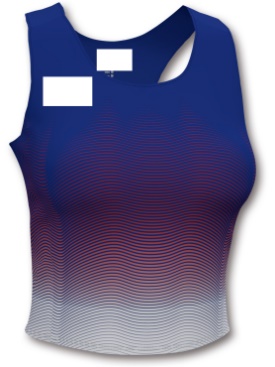 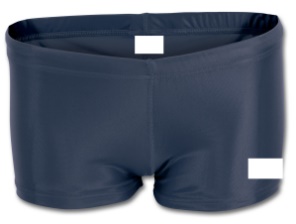 Vieglatlētikas tops bez piedurknēm. Vieglatlētika sieviešu modelis. Auduma sastāvs 95% poliestera, 5 % elastāns, trikotāžas adījums, blīvums 160 g/m2 +/- 10 g/m2. Audums elpojošs, viegli spēj absorbēt lieko mitrumu un izvest tos, tādējādi saglabājot ādu sausu, sniedzot sausumu sajūtu un atdzesē pat karstā laikā. Materiāls ir sertificēts, ka tas nav toksisks un alerģisks. Krekls bez piedurknēm. Tas  ir sašūts ar dubulto plakano segumu dūrienu, tādā veidā nodrošinot šūto vietu lielāku izturību un novērstu vīļu kairinājumu berzes rezultātā. Tehnoloģija DRY MX. Krāsa zila, sarkana, balta. Mugura zila krasa, bet priekša elegants zīmējums ar trim krasam (zils, sarkans, balts) visa priekšpuses platībā. Krekla muguras, padušu, sānu zonā ir iestrādāts sietiņš gaisa caurlaidībai un sviedru izvēršanai.Formas apdruka uz krekliņa – mazs logo A6 iniciāļi uz zilā fona kreisajā pusē. Uz krekliņa aizmugurē komandas nosaukums - DAUGAVPILSSporta bikses pieguļošie šorti. Audums 92% poliamīda un 8% elastāna. Garums vidēji M izmēram 20 cm +/-5 cm. Audumam jāpiemīt ātras žūšanas un dzesēšanas īpašībām. Šortu jostas vietā ir iestrādāta elastīga gumija un aukla gurnu daļas savilkšanai un fiksēšanai. Šortu krāsa ir tumši zila. Konstrukcija piemērota augstas intensitātes sporta aktivitātēm.22 gab.22 gab.2.Vīriešu skriešanas forma 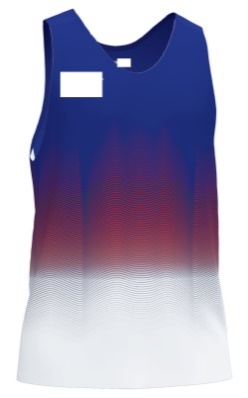 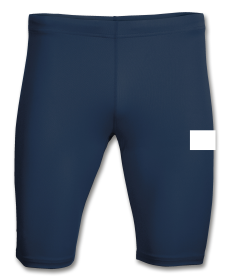 Vieglatlētikas krekls bez piedurknēm. Vīriešu modelis. Auduma sastāvs 95% poliestera, 5 % elastāns, trikotāžas adījums, blīvums 160 g/m2 +/- 10 g/m2. Sānos iestrādāts sietiņ materiāls (8 cm +/-5 cm platumā). Audumam piemīt ātras žūšanas un dzesēšanas īpašībām. Audums elpojošs, viegli spēj absorbēt lieko mitrumu un izvest tos, tādējādi saglabājot ādu sausu, sniedzot sausumu sajūtu un atdzesē pat karstā laikā. Materiāls ir sertificēts, ka tas nav toksisks un alerģisks. Krekls bez piedurknēm. Tas  ir sašūts ar dubulto plakano segumu dūrienu, tādā veidā nodrošinot šūto vietu lielāku izturību un novērstu vīļu kairinājumu berzes rezultātā. Tehnoloģija DRY MX. Krāsa zila, sarkana, balta. Mugura zila krasa, bet priekša elegants zīmējums ar trim krasam (zils, sarkans, balts) visa priekšpuses platībā.Formas apdruka uz krekliņa – mazs logo A6 iniciāļi uz zilā fona kreisajā pusē. Uz krekliņa aizmugurē komandas nosaukums - DAUGAVPILSVieglatlētikas šorti (pieguļošs, vīriešu modelis). Pieguļošie šorti vieglatlētikas sacensībām. Audums 92% poliamīda un 8% elastība. Garums vidēji M izmēram 42 cm +/-5 cm. Audumam jāpiemīt ātras žūšanas un dzesēšanas īpašībām. Šortu jostas vietā ir iestrādāta elastīga gumija un aukla gurnu daļas savilkšanai un fiksēšanai. Šortu krāsa ir tumši zila. Konstrukcija piemērota augstas intensitātes sporta aktivitātēm. 28 gab.28 gab.Nr.p.k.NosaukumsAprakstsDaudzums un mērvienība1.Cīņas trikoDivi cīņas triko komplektā Wrestling Twin PackPraktisks komplekts jaunajiem cīkstoņiem. Komplekts sastāv no diviem dažādu krāsu (sarkans un zils) triko no auduma ar tehnoloģiju climate, kura nodrošina sausuma un komforta sajūtu visa treniņa laikā. Šis audums ātri un efektīvi novada mitrumu no ādas virsmas, nodrošinot komfortablu mikroklimatu. Plats izgriezums un palielināti piedurkņu izgriezumi.Triko izmēri – jābūt pieejamiem visiem izmēriem.Sastāvs: 91 % poliesters, 9% elastāns. Cīņas triko izmēri: XS – 4 kompl., S - 5 kompl., M- 6 kompl. L- 2 kompl., XL- 1 kompl.18 kompl.    Nr.p.k.NosaukumsAprakstsDaudzums un mērvienība1.Svarcelšanas triko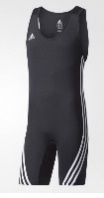 Kostīms ir izgatavots no augstas kvalitātes Lycra ENERGY 190. Atbilstošā materiāla struktūra palīdz izvadīt mitrumu un termoregulē to, neļaujot atdzist.Plakanās šuves novērš berzi. Elastīga neslīdoša lente ap kāju apakšdaļu.Svatcelšanas triko izmēri: S – 1 gab., M – 1 gab., L – 1 gab., XL – 1 gab.4 gab.Kam:Pretendents Adrese:Kontaktpersona, tās tālrunis, fakss un e-pasts:Datums:Pretendenta Bankas rekvizīti:Nr.p.k.Preces nosaukumsPrasībasDaudzums un mērvienībaCena bez PVN EUR(par visu pasūtījumu)1.Slidsoļa distanču slēpošanas zābakiSlidsoļa distanču slēpošanas zābaki Zole - TURMANIC® Svars – 525 g (42 izmērs)Zābaku iespējas: potītes atbalsts, elpojošs, sauss un silts.Tehnoloģija: Potītes aproce, formēts ārējais papēdis, Triple-F membrāna, Thermo Fit, Easy Entry cilpas, getras gredzens, Velcro siksna, mežģīņu zābaks, neileksa odere, Fischer Fresh, Control Guard, Sport Fit koncepts.Izmērs 43Izmērs 442 pāri2 pāriKOPĀ:Vārds, uzvārds, amatsParaksts DatumsKam:Pretendents Adrese:Kontaktpersona, tās tālrunis, fakss un e-pasts:Datums:Pretendenta Bankas rekvizīti:Nr.p.k.Preces nosaukumsPrasībasDaudzums un mērvienībaCena bez PVN EUR(par visu pasūtījumu)1.Specializēti cīņas apaviProfesionālie cīņas apavi (Eiropas-Amerikas ražotājs). Apavu zole ir izgatavota pēc Split Sole tehnoloģijas. Inovatīva divu sekciju zole, kas atšķiras ar paaugstinātu elastību. Apavi nodrošina izcilu sportista noturību uz paklāja. Apavu augšdaļa ir izgatavota no viegla un gaisa caurlaidīga materiāla. Apavu bloki palīdz nodrošināt sportista kājām komfortablu stabilitāti. Nenoņemama EVA zolīte. Acs zolīte. Apaviem ir paredzēta anatomiski pareiza asimetriska šņorēšana, kas samazina kājas pietrīšanas risku un nodrošina ideālu pēdas fiksāciju. Sānos ir izšūtas līnijas sākot no šņorējamās daļas līdz papēdim - divas garākas horizontālas un divas īsākās vertikālas līnijas, starp kurām attālums ir sekojošs: no platākās daļas 20mm, sašaurinoties līnijas pēdas daļā saiet kopā, bet vertikālās līnijas platums lejas daļā (no zoles uz šņoru daļu) sastāda 35mm un augšdaļā 15mm. Apaviem piegādes brīdī jābūt oriģinālajā ražotāja iepakojumā uz kura ir norādīts ražotājs un izmērs. Apavu kvalitātei jābūt augstvērtīgai, pretenziju iesniegšanai 24 mēneši.(apavu izmēri tiks saskaņoti pēc līguma parakstīšanas)Līdz 37 izmēram: 8 pāriNo 38 izmēra: 57 pāriKOPĀ:Vārds, uzvārds, amatsParaksts DatumsKam:Pretendents Adrese:Kontaktpersona, tās tālrunis, fakss un e-pasts:Datums:Pretendenta Bankas rekvizīti:Nr.p.k.Preces nosaukumsPrasībasDaudzums un mērvienībaCena bez PVN EUR(par visu pasūtījumu)1.Specializēti svarcelšanas apaviSpecializēti svarcelšanas apavi jāatbilst LSF (Latvijas Svalcelšanas federācija) noteikumiem un noslēgušu reklāmas līgumu ar firmas “NIKE”. Saskaņā ar šo līgumu, sportistiem, kuri pārstāv Latvijas starptautiskās svarcelšanas sacensībās, jāstartē “NIKE” firmas specializētajos apavos.Ļoti stingra, izturīga, cieta un viegla materiāla starpzole, ka ir paaugstināta papēža daļā, lai nodrošinātu maksimālu stabilitāti veicot svarcelšanu. Rievota dizaina starpzole nodrošina labāku izturību un optimālu spēka novirzi, veicot eksplozīvas kustības ar svariem. Paplašināta, cieta un plakana ārzole papildus stabilitātei svarcelšanas laikā. Gumijas ārzoles pārklājums mazina slīdamību. Stingra sietiņ materiāla virsdaļa ar sintētisku materiālu pārklājumiem, divām siksnām, no kurām viena savienota ar pēdas apakšu caur starpzoli, lai nodrošinātu nevainojamu pēdas virsdaļas atbalstu un stabilitāti ceļot svaru, vienlaicīgi sniedzot arī nepieciešamo elpot spēju. Uz svarcelšanas apaviem ir jābūt sekojošai emblēmai: izliektas formas, kas sakas no sašaurinājuma un paplašinās uz leju pagriežoties pa labi – ceļas uz augšu un augšpusē sašaurinās. Forma līdzīga bumerangam.Izmērs 39 (melna krāsa)Izmērs 40 (melna krāsa)Izmērs 41 (melna krāsa)Izmērs 42 (melna krāsa)Izmērs 42,5 (melna krāsa)Izmērs 43 (melna krāsa)1 pāris1 pāris1 pāris1 pāris1 pāris1 pārisKOPĀ:Vārds, uzvārds, amatsParaksts DatumsKam:Pretendents Adrese:Kontaktpersona, tās tālrunis, fakss un e-pasts:Datums:Pretendenta Bankas rekvizīti:Nr.p.k.Preces nosaukumsPrasībasDaudzums un mērvienībaCena bez PVN EUR(par visu pasūtījumu)1.Sieviešu skriešanas forma 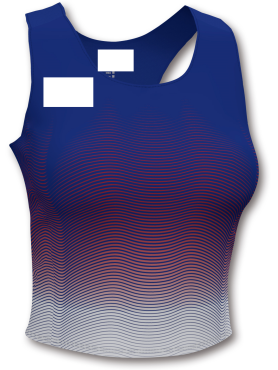 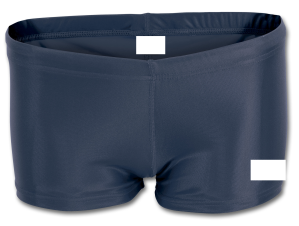 Vieglatlētikas tops bez piedurknēm. Vieglatlētika sieviešu modelis. Auduma sastāvs 95% poliestera, 5 % elastāns, trikotāžas adījums, blīvums 160 g/m2 +/- 10 g/m2. Audums elpojošs, viegli spēj absorbēt lieko mitrumu un izvest tos, tādējādi saglabājot ādu sausu, sniedzot sausumu sajūtu un atdzesē pat karstā laikā. Materiāls ir sertificēts, ka tas nav toksisks un alerģisks. Krekls bez piedurknēm. Tas  ir sašūts ar dubulto plakano segumu dūrienu, tādā veidā nodrošinot šūto vietu lielāku izturību un novērstu vīļu kairinājumu berzes rezultātā. Tehnoloģija DRY MX. Krāsa zila, sarkana, balta. Mugura zila krasa, bet priekša elegants zīmējums ar trim krasam (zils, sarkans, balts) visa priekšpuses platībā. Krekla muguras, padušu, sānu zonā ir iestrādāts sietiņš gaisa caurlaidībai un sviedru izvēršanai.Formas apdruka uz krekliņa – mazs logo A6 iniciāļi uz zilā fona kreisajā pusē. Uz krekliņa aizmugurē komandas nosaukums - DAUGAVPILSSporta bikses pieguļošie šorti. Audums 92% poliamīda un 8% elastāna. Garums vidēji M izmēram 20 cm +/-5 cm. Audumam jāpiemīt ātras žūšanas un dzesēšanas īpašībām. Šortu jostas vietā ir iestrādāta elastīga gumija un aukla gurnu daļas savilkšanai un fiksēšanai. Šortu krāsa ir tumši zila. Konstrukcija piemērota augstas intensitātes sporta aktivitātēm.20 gab.20 gab.Vīriešu skriešanas forma 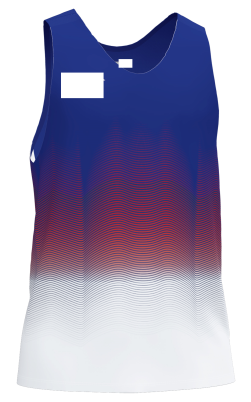 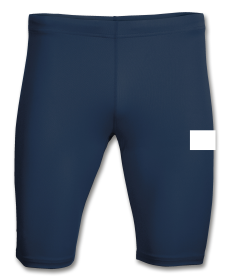 Vieglatlētikas krekls bez piedurknēm. Vīriešu modelis. Auduma sastāvs 95% poliestera, 5 % elastāns, trikotāžas adījums, blīvums 160 g/m2 +/- 10 g/m2. Sānos iestrādāts sietiņ materiāls (8 cm +/-5 cm platumā). Audumam piemīt ātras žūšanas un dzesēšanas īpašībām. Audums elpojošs, viegli spēj absorbēt lieko mitrumu un izvest tos, tādējādi saglabājot ādu sausu, sniedzot sausumu sajūtu un atdzesē pat karstā laikā. Materiāls ir sertificēts, ka tas nav toksisks un alerģisks. Krekls bez piedurknēm. Tas  ir sašūts ar dubulto plakano segumu dūrienu, tādā veidā nodrošinot šūto vietu lielāku izturību un novērstu vīļu kairinājumu berzes rezultātā. Tehnoloģija DRY MX. Krāsa zila, sarkana, balta. Mugura zila krasa, bet priekša elegants zīmējums ar trim krasam (zils, sarkans, balts) visa priekšpuses platībā.Formas apdruka uz krekliņa – mazs logo A6 iniciāļi uz zilā fona kreisajā pusē. Uz krekliņa aizmugurē komandas nosaukums - DAUGAVPILSVieglatlētikas šorti (pieguļošs, vīriešu modelis). Pieguļošie šorti vieglatlētikas sacensībām. Audums 92% poliamīda un 8% elastāna. Garums vidēji M izmēram 42 cm +/-5 cm. Audumam jāpiemīt ātras žūšanas un dzesēšanas īpašībām. Šortu jostas vietā ir iestrādāta elastīga gumija un aukla gurnu daļas savilkšanai un fiksēšanai. Šortu krāsa ir tumši zila. Konstrukcija piemērota augstas intensitātes sporta aktivitātēm. 30 gab.30 gab.KOPĀ:Vārds, uzvārds, amatsParaksts DatumsKam:Pretendents Adrese:Kontaktpersona, tās tālrunis, fakss un e-pasts:Datums:Pretendenta Bankas rekvizīti:Nr.p.k.Preces nosaukumsPrasībasDaudzums un mērvienībaCena bez PVN EUR(par visu pasūtījumu)1.Cīņas trikoDivi cīņas triko komplektā Wrestling Twin PackPraktisks komplekts jaunajiem cīkstoņiem. Komplekts sastāv no diviem dažādu krāsu (sarkans un zils) triko no auduma ar tehnoloģiju climate, kura nodrošina sausuma un komforta sajūtu visa treniņa laikā. Šis audums ātri un efektīvi novada mitrumu no ādas virsmas, nodrošinot komfortablu mikroklimatu. Plats izgriezums un palielināti piedurkņu izgriezumi.Triko izmēri – jābūt pieejamiem visiem izmēriem.Sastāvs: 91 % poliesters, 9% elastāns. Cīņas triko izmēri: M- 3 kompl. L- 2 kompl.5 kompl.    KOPĀ:Vārds, uzvārds, amatsParaksts DatumsKam:Pretendents Adrese:Kontaktpersona, tās tālrunis, fakss un e-pasts:Datums:Pretendenta Bankas rekvizīti:Nr.p.k.Preces nosaukumsPrasībasDaudzums un mērvienībaCena bez PVN EUR(par visu pasūtījumu)1.Svarcelšanas trikoKostīms ir izgatavots no augstas kvalitātes Lycra ENERGY 190. Atbilstošā materiāla struktūra palīdz izvadīt mitrumu un termoregulē to, neļaujot atdzist.Plakanās šuves novērš berzi. Elastīga neslīdoša lente ap kāju apakšdaļu.Svatcelšanas triko izmēri: S – 1 gab., M – 1 gab., L – 1 gab., XL – 1 gab.4 gab.KOPĀ:Vārds, uzvārds, amatsParaksts Datums